W OGRODZIE      04.05.2020OgródOgrody  mogą być różne:kwiatowe: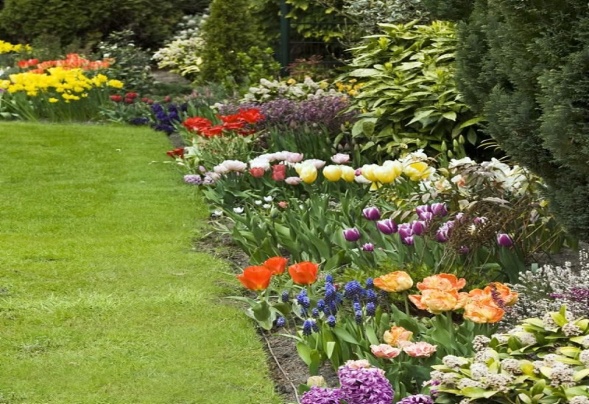 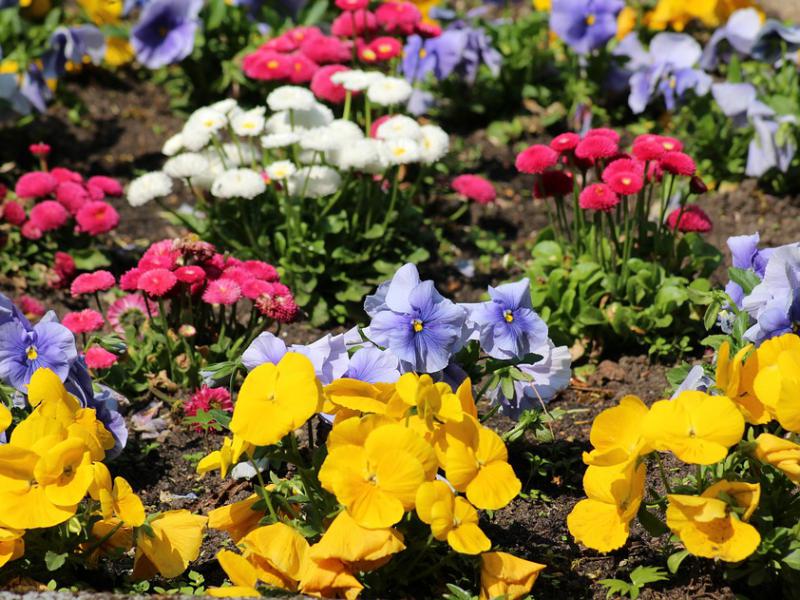 warzywne: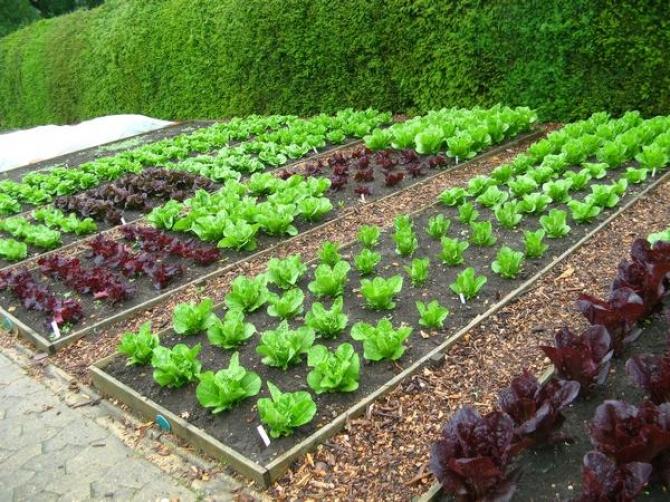                                                       duże: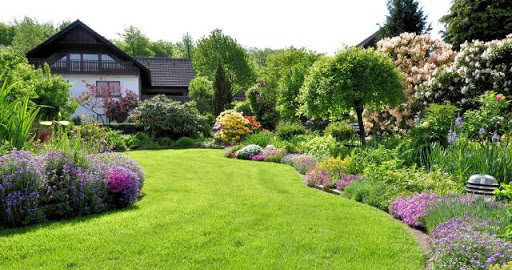      i malutkie.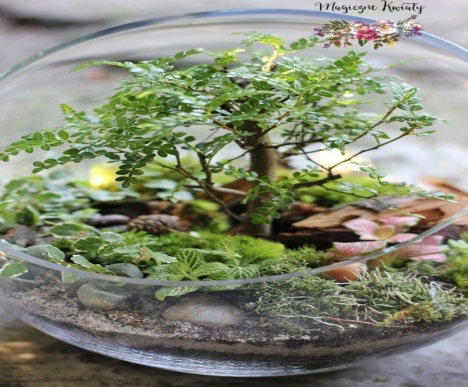 Zapoznaj się z tekstem i postaraj się odpowiedzieć na pytania: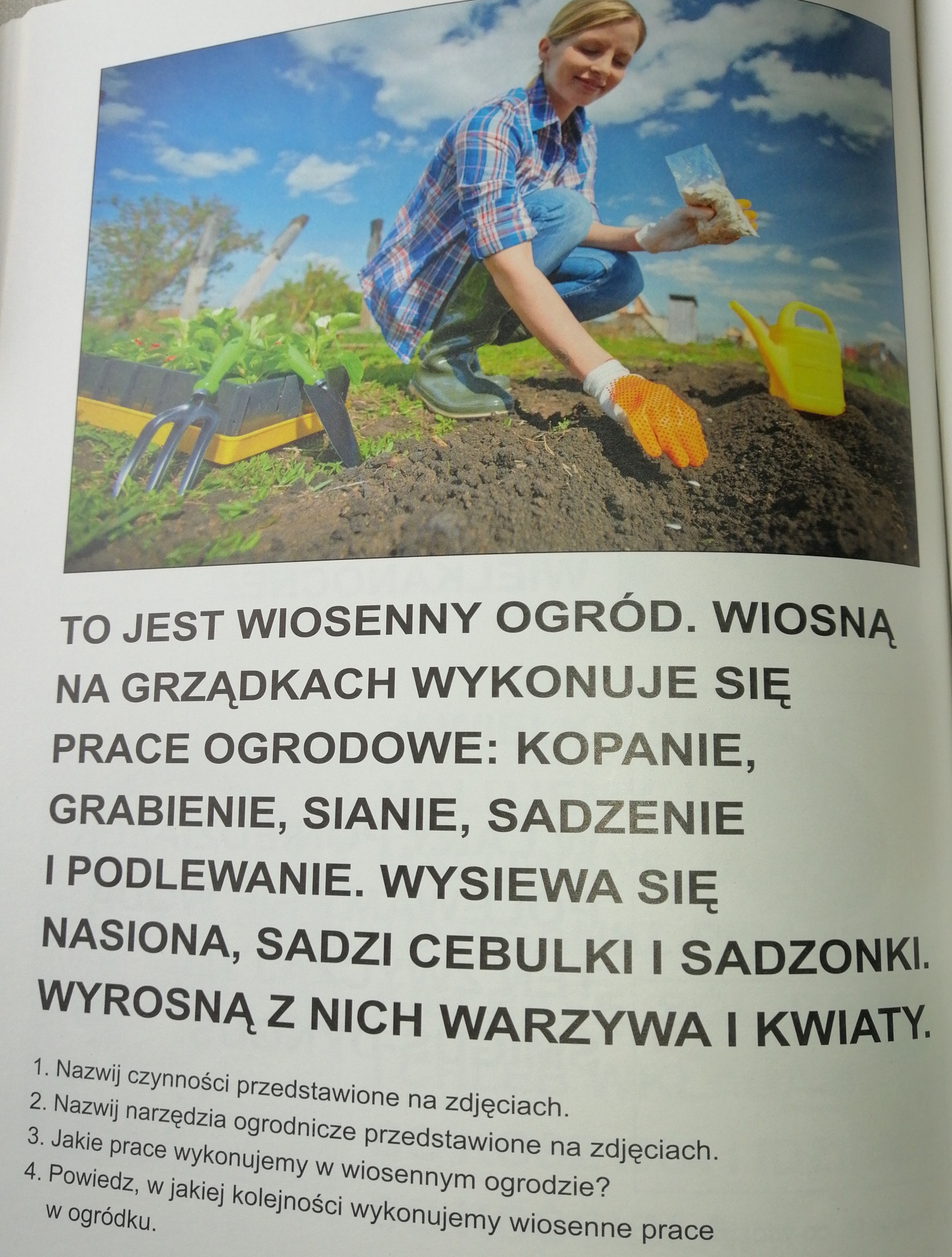 Poćwiczymy pisanie literki H,h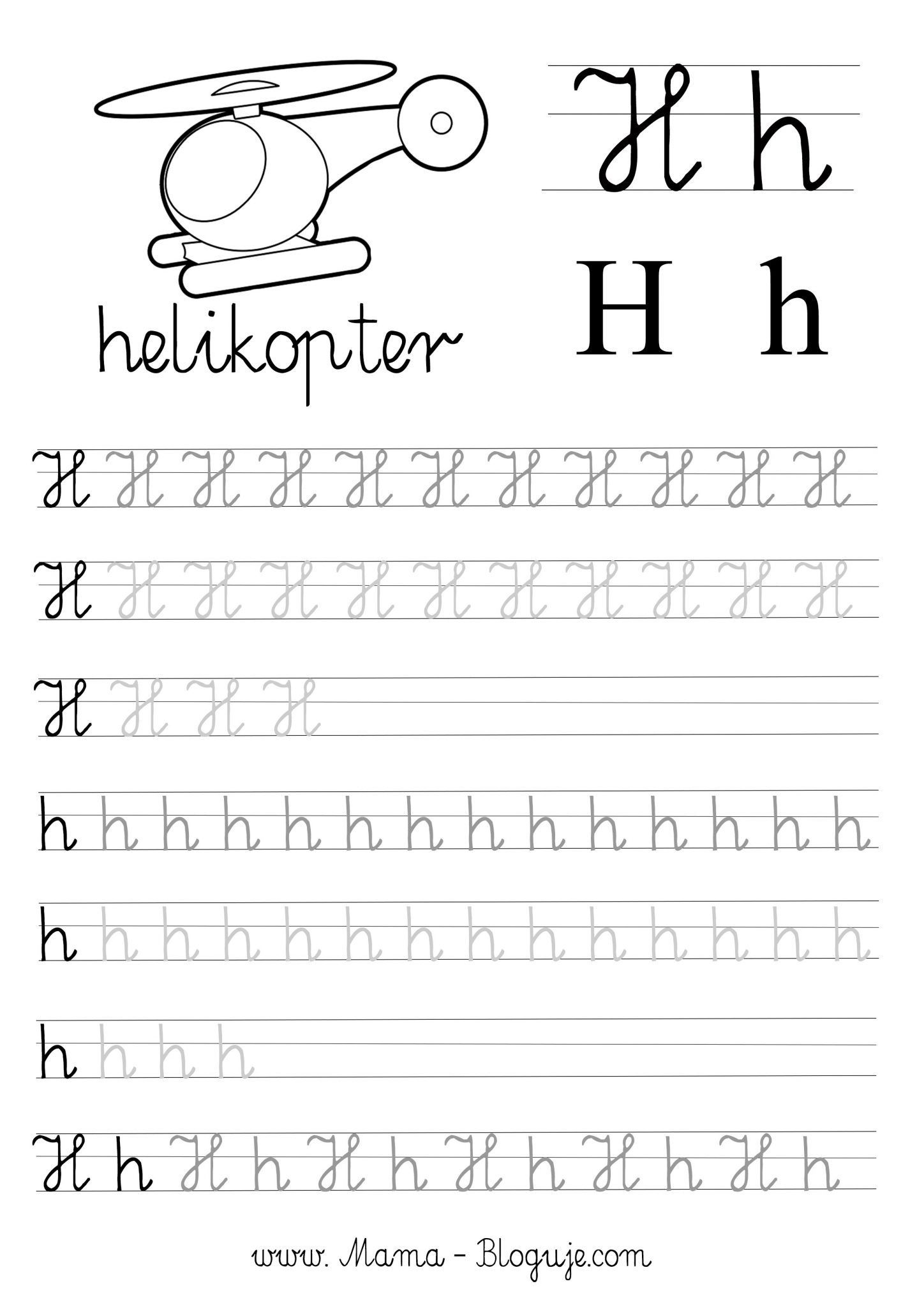 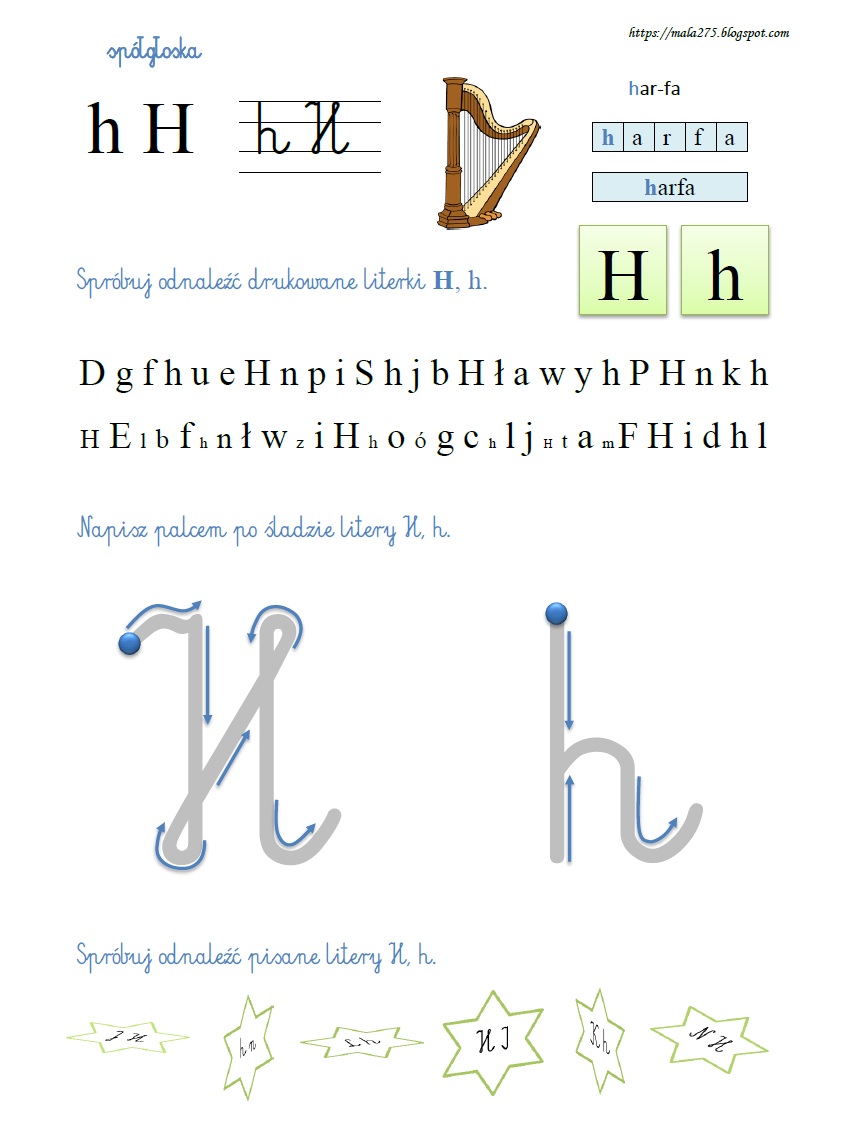 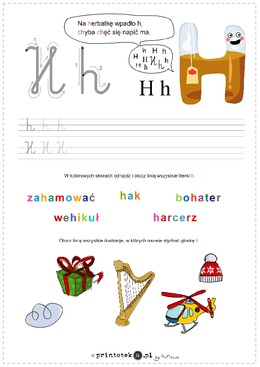 Coś dla starszych – kiedy piszemy samo Hh: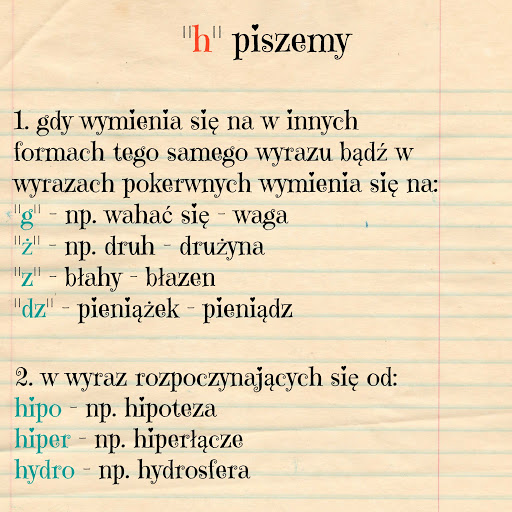 Poćwiczymy czytanie i pisanie:Przeczytaj proszę wyrazy i zapoznaj się z tekstem a następnie przepisz zdania o Henryku i Halinie, pomoże Ci tekst drukiem pisanym pod spodem: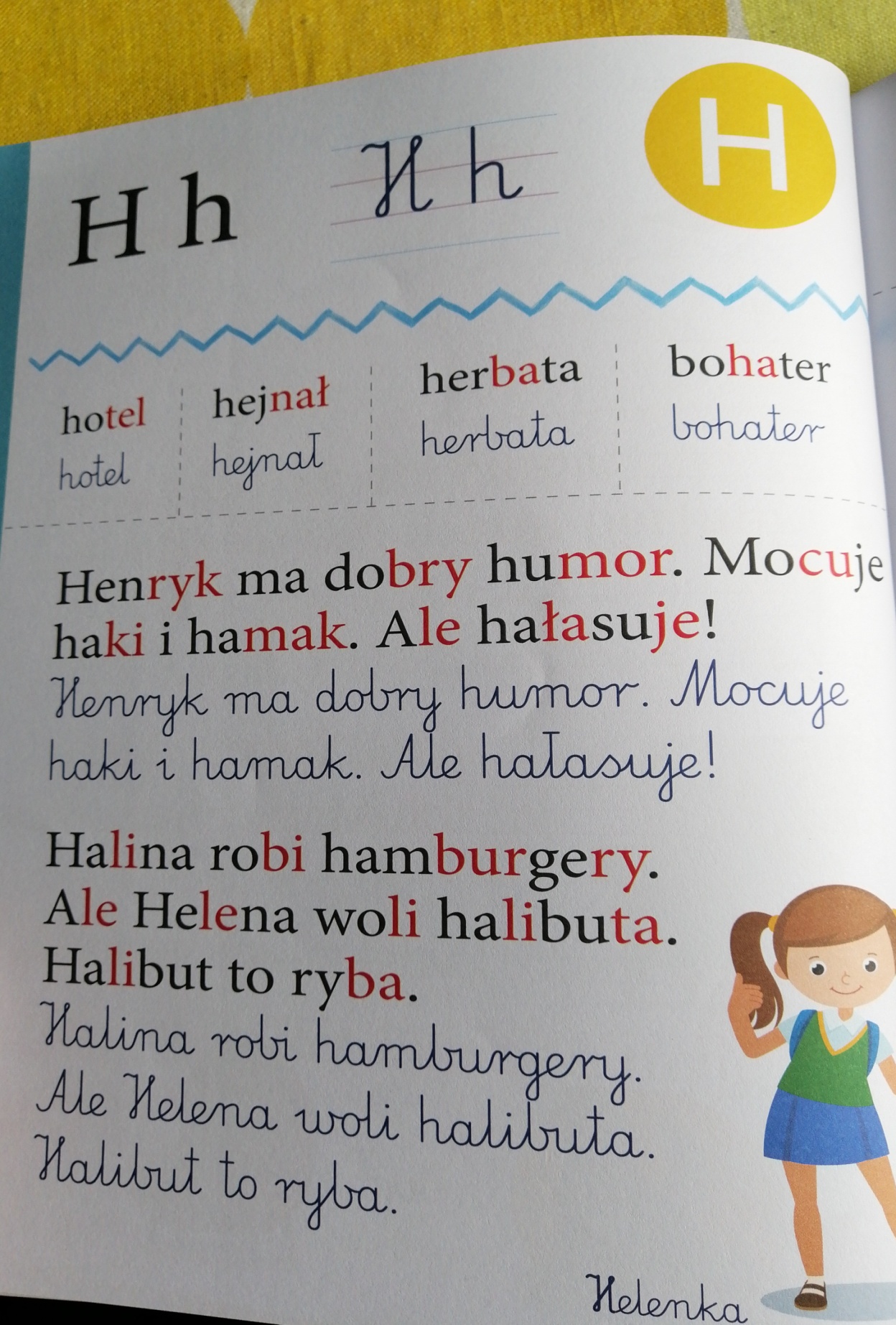 Poznajemy  wyrazy z H:Hotel………………………Hejnał…………………….Herbata…………………..Henryk……………………Hania……………………..Humor…………………….Hak………………………..Hamak…………………….Hałas………………………Hamburgery………………..Halibut…………………….Podkreśl literę H na czerwono. Spróbuj sam ułożyć proste zdania z danym wyrazem.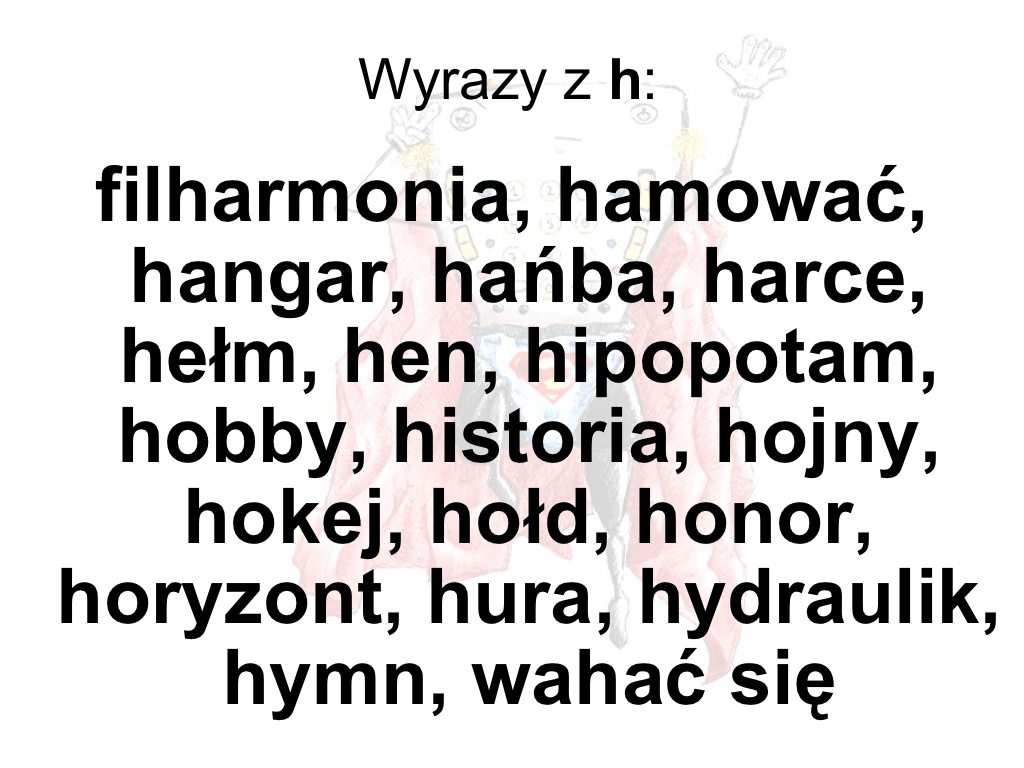 …………………………………………………………………………………………………………………………………………………………………………………………………………………………………………………………………………………………………………………………………………………………………………………………………………………………………………………………………………………………………………………………………………………………………………………………………………………………………………………………………………………………………………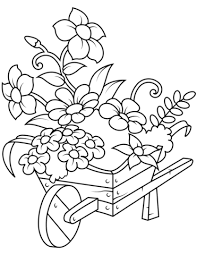 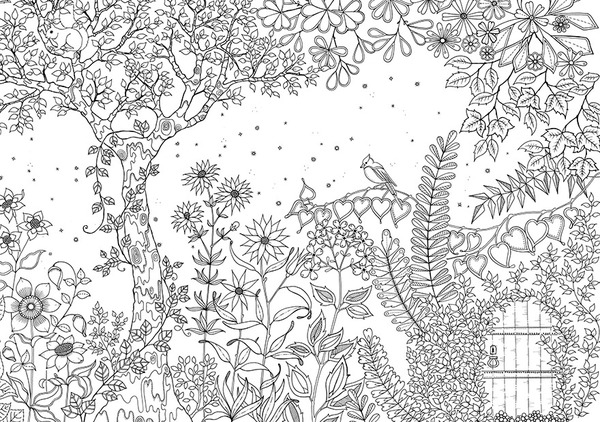 